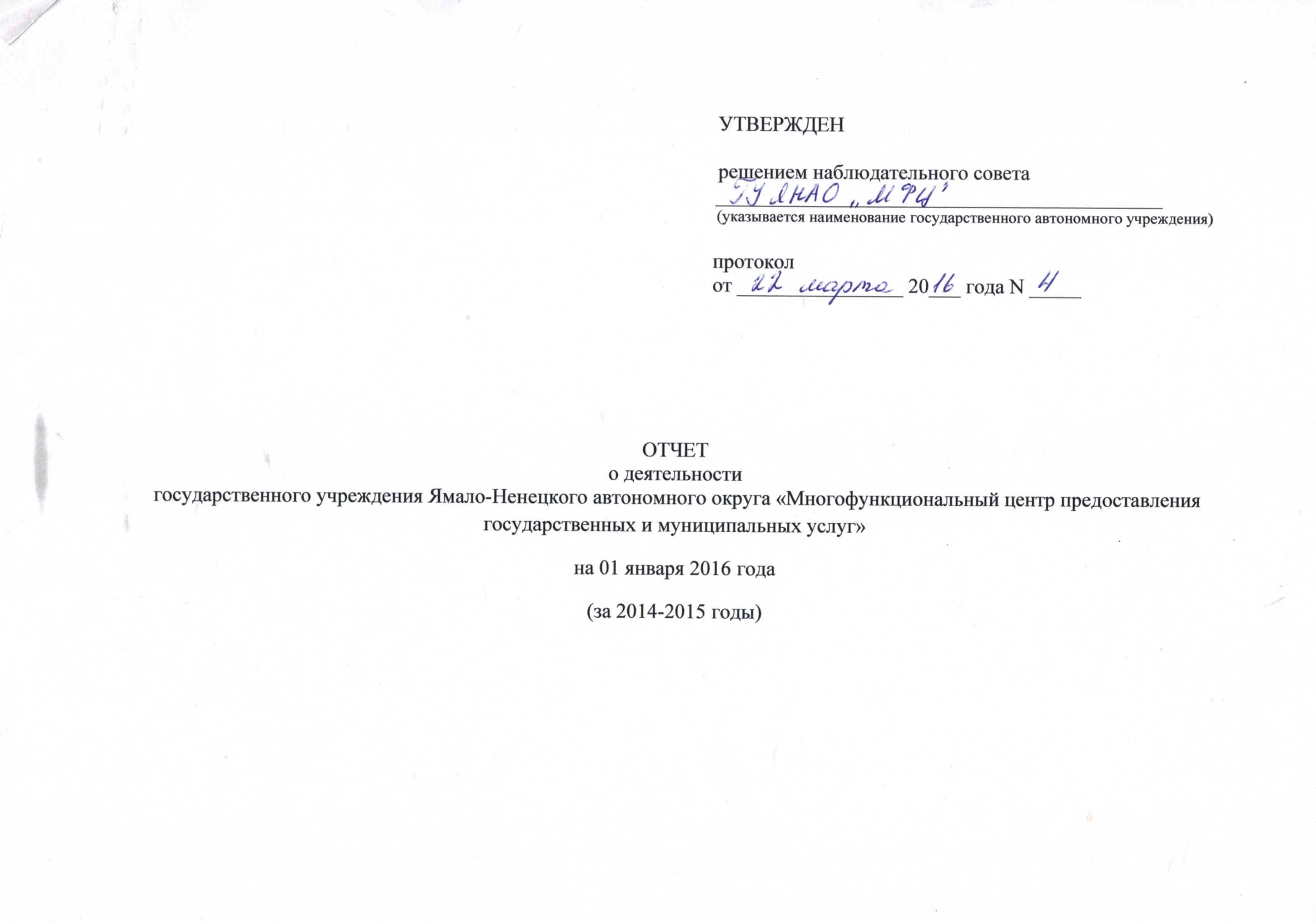 Раздел 1. Общие сведения об учреждении1.1. Контактные сведения учреждения.    1.2. Перечень видов деятельности, которые учреждение вправе осуществлять в соответствии с его учредительными документами:    1.2.1. за отчетный год:    а) основные виды деятельности учреждения:- организация и обеспечение предоставления комплекса государственных и муниципальных услуг, а также услуг (работ), оказание (выполнение) которых необходимо для предоставления государственных и муниципальных услуг, в том числе в электронной форме, по принципу «одного окна» на базе Учреждения, в том числе с привлечением иных многофункциональных центров и организаций, привлекаемых для выполнения функций многофункциональных центров в соответствии с Правилами организации деятельности многофункциональных центров предоставления государственных и муниципальных услуг, утверждёнными постановлением Правительства Российской Федерации от 22.12.2012 № 1376;- оснащение и предоставление удалённых рабочих мест сотрудникам федеральных органов исполнительной власти (территориальных органов федеральных органов исполнительной власти), органов государственных внебюджетных фондов, исполнительных органов государственной власти автономного округа, органов местного самоуправления муниципальных образований в автономном округе (далее соответственно – органы, представляющие государственные услуги; органы, представляющие муниципальные услуги);- посредством использования автоматизированной информационной системы поддержки деятельности Учреждения обеспечение доступа в соответствии с Соглашениями о взаимодействии с федеральными органами исполнительной власти, органами государственных и внебюджетных фондов, представляющими государственные услуги, предусмотренные Федеральным законом от 27 июля 2010 года № 210-ФЗ «Об организации предоставления государственных и муниципальных услуг» (далее – соглашение о взаимодействии) к электронным сервисам органов, предоставляющих государственные услуги, и органов, предоставляющих муниципальные услуги, в том числе через единую систему межведомственного электронного взаимодействия;- обеспечение функционирования деятельности центров обработки телефонных вызовов по вопросам предоставления государственных и муниципальных услуг.    б) иные виды деятельности, не являющиеся основными:- предоставление в аренду (временное пользование) движимого и недвижимого имущества, закрепленного за Учреждением на праве оперативного управления;- юридические услуги; - организация оказания на базе Учреждения услуг нотариата, банковских услуг, включая услуги по оплате налогов, пошлин, сборов и прочих платежей в бюджеты всех уровней и государственные внебюджетные фонды, оплате коммунальных и связанных с ними услуг, услуг связи и прочих услуг через платежные терминалы, услуг по информированию граждан в сфере обязательного медицинского страхования, приеме соответствующих документов от заявителей и выдаче полисов обязательного медицинского страхования на основании агентских договоров с медицинскими организациями, имеющими право на осуществление медицинской деятельности и включенных в реестр медицинских организаций, осуществляющих деятельность в сфере обязательного медицинского страхования;- организация проведения обучающих курсов; - фотографирование; - оказание услуг по отправке/приему электронной почты, факсов, копировально-множительные услуги;- рекламная деятельность;- предоставление услуги центра обработки телефонных вызовов.     1.2.2. за год, предшествующий отчетному:    а) основные виды деятельности учреждения:- организация и обеспечение предоставления комплекса государственных и муниципальных услуг, а также услуг (работ), оказание (выполнение) которых необходимо для предоставления государственных и муниципальных услуг, в том числе в электронной форме, по принципу «одного окна» на базе Учреждения, в том числе с привлечением иных многофункциональных центров и организаций, привлекаемых для выполнения функций многофункциональных центров в соответствии с Правилами организации деятельности многофункциональных центров предоставления государственных и муниципальных услуг, утверждёнными постановлением Правительства Российской Федерации от 22.12.2012 № 1376;- оснащение и предоставление удалённых рабочих мест сотрудникам федеральных органов исполнительной власти (территориальных органов федеральных органов исполнительной власти), органов государственных внебюджетных фондов, исполнительных органов государственной власти автономного округа, органов местного самоуправления муниципальных образований в автономном округе (далее соответственно – органы, представляющие государственные услуги; органы, представляющие муниципальные услуги);- посредством использования автоматизированной информационной системы поддержки деятельности Учреждения обеспечение доступа в соответствии с Соглашениями о взаимодействии с федеральными органами исполнительной власти, органами государственных и внебюджетных фондов, представляющими государственные услуги, предусмотренные Федеральным законом от 27 июля 2010 года № 210-ФЗ «Об организации предоставления государственных и муниципальных услуг» (далее – соглашение о взаимодействии) к электронным сервисам органов, предоставляющих государственные услуги, и органов, предоставляющих муниципальные услуги, в том числе через единую систему межведомственного электронного взаимодействия;- обеспечение функционирования Call-центра, телефона «горячей линии» по вопросам представления государственных и муниципальных услуг.    б) иные виды деятельности, не являющиеся основными:- услуги по сдаче в аренду недвижимости и прочего имущества Учреждения; - юридические услуги; - организацию оказания на базе Учреждения услуг нотариата, банковских услуг, включая услуги по оплате налогов, пошлин, сборов и прочих платежей в бюджеты всех уровней и государственные внебюджетные фонды, оплате коммунальных и связанных с ними услуг, услуг связи и прочих услуг через платежные терминалы, услуг по информированию граждан в сфере обязательного медицинского страхования, приеме соответствующих документов от заявителей и выдаче полисов обязательного медицинского страхования на основании агентских договоров с медицинскими организациями, имеющими право на осуществление медицинской деятельности и включенных в реестр медицинских организаций, осуществляющих деятельность в сфере обязательного медицинского страхования;- организация проведения обучающих курсов; - фотографирование; - оказание услуг по отправке/приему электронной почты, факсов, копировально-множительные услуги;- рекламная деятельность. 1.3.   Государственные   услуги (работы), оказываемые (выполняемые) учреждением:- организация предоставления государственных и муниципальных услуг в многофункциональных центрах предоставления государственных и муниципальных услуг.    1.4.  Перечень услуг (работ), которые оказываются потребителям за плату в случаях, предусмотренных нормативными правовыми (правовыми) актами.1.5. Перечень разрешительных документов, на основании которых учреждение осуществляет деятельность:а) за отчетный годб) за год, предшествующий отчетномуПримечание.Указываются свидетельство о государственной регистрации учреждения, лицензии и другие разрешительные документы.1.6. Информация о работниках учреждения:а) среднегодовая численность работников учрежденияб) количественный состав и квалификация сотрудников учреждения   <*> Квалификация работника - характеристика совокупности знаний и умений работника, установленная в форме присвоения ему определенной квалификации, звания, соответствующего разряда, категории или класса.1.7. Средняя заработная плата сотрудников учреждения.1.8. Состав наблюдательного совета:а) за отчетный годб) за год, предшествующий отчетномуРаздел 2. Результаты деятельности учреждения. 2.1. Информация об исполнении задания учредителя <*>:    а) за отчетный год:В течение 2016 года осуществлялась организация предоставления 120 государственных и муниципальных услуг, поступило 456 412 обращений граждан в рамках государственных и муниципальных услуг. В соответствии с утвержденным государственным заданием на 2016 год количество обращений должно составлять 350 000, следовательно, указанный показатель выполнен на 100 %.Показатель «Уровень удовлетворенности граждан качеством предоставления государственных и муниципальных услуг» (далее – Удовлетворенность) просчитан как среднее арифметическое процента удовлетворенности по опросу получателей государственных и муниципальных услуг проводимому в территориальных отделах МФЦ на бумажных носителях (98,95%) и процента удовлетворенности опроса получателей услуг по данным из ИАС «МКГУ» (98,39%). Среднее арифметическое по показателю Удовлетворенность составляет - 98,67%. Фактически данный показатель на конец 2016 года выполнен на 100 %.Показатель «Среднее время ожидания в очереди при обращении заявителя для получения государственных (муниципальных) услуг» за 2016 год составляет 4,78 мин. Фактически данный показатель на конец 2016 года выполнен на 100 %. Показатель «Доля граждан, имеющих доступ к получению государственных и муниципальных услуг по принципу "одного окна" по месту пребывания, в том числе в многофункциональных центрах предоставления государственных услуг» за 2016 год составляет - 92,77%. Фактически данный показатель на конец 2016 года выполнен на 100 %. Показатель «Организация предоставления государственных услуг по принципу "одного окна" в МФЦ в соответствии с перечнем государственных услуг, предоставление которых организуется по принципу "одного окна", в том числе на базе МФЦ, федеральными органами исполнительной власти и органами государственных внебюджетных фондов, утвержденным постановлением Правительства Российской Федерации от 27.09.2011г. №797» за 2016 год составляет - 81,08%. Фактически данный показатель на конец 2016 года выполнен на 100 %.Показатель «Организация возможности гражданам оценить качество предоставления услуг с помощью Информационно-аналитической системы мониторинга качества государственных услуг (ИАС МКГУ) в каждом МФЦ, территориально обособленном структурном подразделении (ТОСП)» за 2016 год составляет – 100%. Фактически данный показатель на конец 2016 года выполнен на 100%.Государственное задание по состоянию на конец 2016 года выполнено.     б) за год, предшествующий отчетному:В течение 2015 года в режиме «одного окна» силами работников МФЦ осуществлялась организация предоставления 118 государственных и муниципальных услуг, на условиях заключенных соглашений о взаимодействии (в количестве 19 соглашений) с территориальными органами федеральных органов исполнительной власти, территориальными государственными внебюджетными фондами, исполнительными органами государственной власти автономного округа и органами местного самоуправления муниципальных образований, расположенных на территории автономного округа, что обеспечивает плановый показатель количество заключенных соглашений, все заключенные соглашения будут действовать до конца года. В соответствии с утвержденным государственным заданием на 2015 год количество заключенных соглашений должно составлять не менее 19 соглашений, следовательно, указанный показатель выполнен на 100 %.Отклонений по государственному заданию нет, государственное задание считается выполненным.Всего окон, работающих по принципу «одного окна» в МФЦ на 31.12.2015 года, составляет 163 окна, фактически данный показатель на конец 2015 года выполнен на 100 %. Доля граждан, имеющих доступ к получению государственных и муниципальных услуг по принципу «одного окна» по месту пребывания, в многофункциональных центрах предоставления государственных услуг в автономном округе на 31.12.2015 года составляет 92,84 %.Количество принятых заявителей по всем услугам в одном окне на 31.12.2015 года составило 269 заявителей в месяц, государственным заданием утвержден показатель «количество принятых заявителей по всем услугам в одном окне в месяц» - не менее 221 заявителя в месяц, фактически данный показатель на конец 2015 года выполнен на 122 %. В результате анализа проведенных опросов (анкетирования) удовлетворенность заявителей за 2015 год составила 93,54%. Показатель «удовлетворенность заявителей, получающих услуги на базе МФЦ в отделах, проведение опросов заявителей не реже одного раза в квартал» на 2015 год составляет – не менее 80%, на сегодняшний день удовлетворенность заявителей превышает плановый показатель, фактически данный показатель на конец 2015 года выполнен на 117 %. Показатель «средний срок ожидания заявителей в очереди при подаче запросов и получении результатов предоставленных услуг в МФЦ» за 2015 год составляет 10,31 мин., фактически данный показатель на конец 2015 года выполнен на 100 %. Расчет произведен путем нахождения среднеарифметического времени по восемнадцати территориальным отделам, работающим в статусе МФЦ. По каждому Отделу найдено среднеарифметическое время, которое взято из систем электронного управления очередью, используемых в Учреждении для оказания услуг, путем нахождения среднеарифметического времени ожидания за отчетный период. Нормативное значение данного показателя может быть превышено как в разрезе отдельно взятой услуги, так и в разрезе Отдела. Причины превышения времени ожидания заявителей в очереди при подаче запросов и получении результатов предоставленных услуг в МФЦ указаны в письме в адрес департамента экономики ЯНАО от 09.12.2015 года № 951-16/434.<*> Указывается исполнение государственного задания учредителя в процентах. В случае невыполнения (выполнения не в полном объеме (составе)) государственного задания указываются причины неисполнения (исполнения не вполном объеме (составе)) с указанием наименования государственных услуг (работ), которые не выполнены (выполнены не в полном объеме (составе)).2.2.  Информация об осуществлении деятельности, связанной с выполнением работ или оказанием услуг в соответствии с обязательствами перед страховщиком по обязательному социальному страхованию <*>:    а) за отчетный год:__________________________________________________________________________;    б) за год, предшествующий отчетному:___________________________________________________________________________.<*> Указывается информация об осуществлении деятельности, связанной с выполнением работ или оказанием услуг в соответствии с обязательствами перед страховщиком по обязательному социальному страхованию в процентах. В случае невыполнения (выполнения не в полном объеме (составе)) указываются причины неисполнения (исполнения не в полном объеме (составе)) с указанием наименования услуг (работ), которые не выполнены (выполнены не в полном объеме (составе))2.3. Сведения о балансовой (остаточной) стоимости нефинансовых активов, дебиторской и кредиторской задолженности.<*> В графе "Комментарий" указываются причины образования задолженности.2.4. Цены (тарифы) на платные услуги (работы), оказываемые потребителям.<*> Указывается в динамике в течение отчетного периода (количество граф указывается в соответствии с количеством случаев изменения цен (тарифов)).2.5. Количество потребителей, воспользовавшихся услугами (работами) учреждения, и сумма доходов, полученных от оказания платных услуг (выполнения работ).<*> За год, предшествующий отчетному.<**> За отчетный год.2.7. Показатели плана финансово-хозяйственной деятельности                                                                                                                                                                                                      (рублей)          <*> Суммы кассовых и плановых поступлений (с учетом возвратов) в разрезе поступлений, предусмотренных планом финансово-хозяйственной деятельности.<**> Суммы кассовых и плановых выплат (с учетом восстановленных кассовых выплат) в разрезе выплат, предусмотренных планом финансово-хозяйственной деятельности.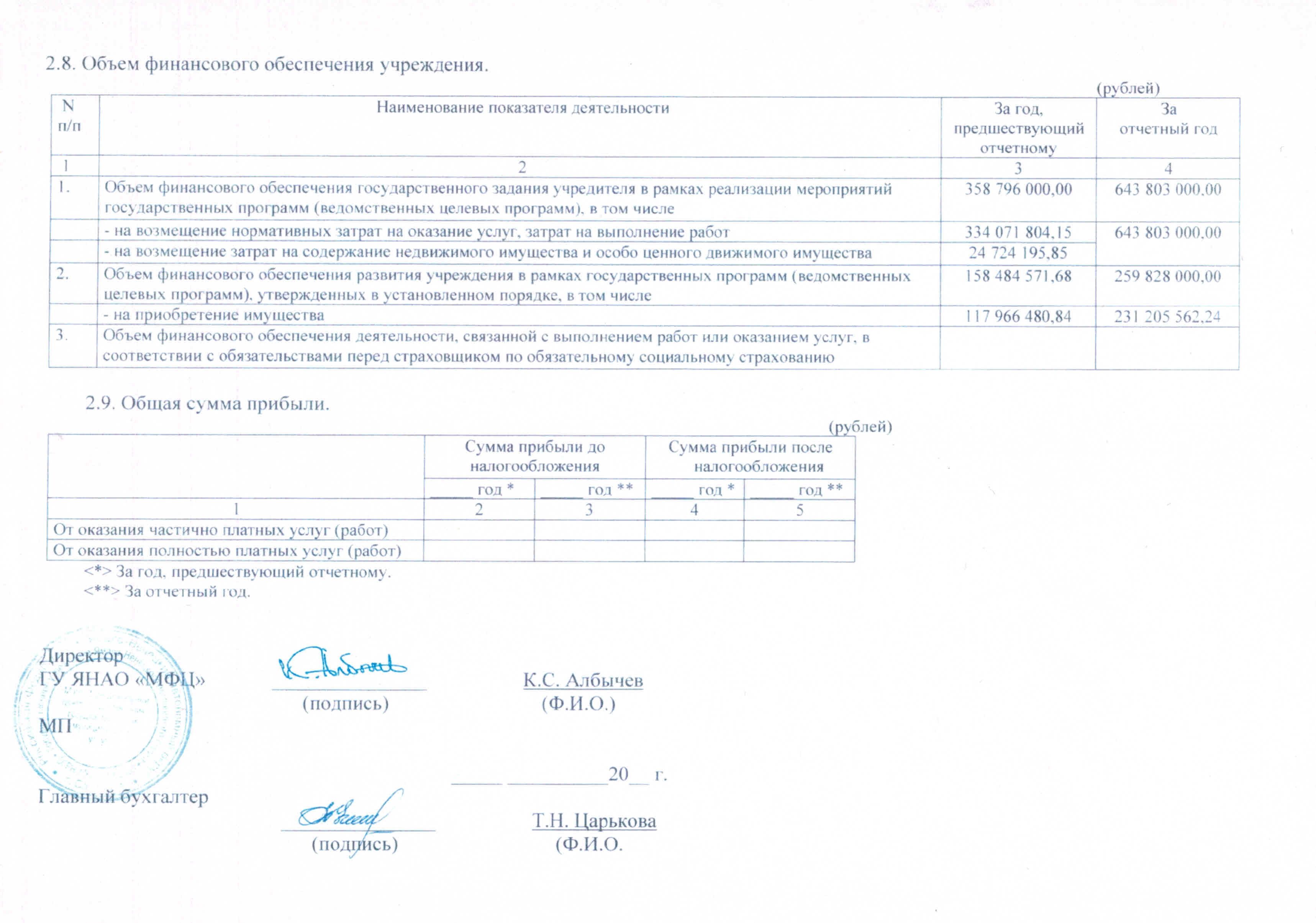 Местонахождение                              629001 ЯНАО г.Салехард, ул.Броднева, д.15Телефон (факс)                     8 (34922) 5-43-15Адрес электронной почты                      mfc-yanao@mfc.yanao.ruФилиал(ы) учреждения                         Ноябрьский филиал ГУ ЯНАО «МФЦ», Новоуренгойский филиал ГУ ЯНАО «МФЦ»Учредитель учреждения (полное наименование) Департамент экономики Ямало-Ненецкого автономного округаНаименование услуги (работы)Потребитель (физические или 
юридические лица)Нормативный правовой 
(правовой) акт123Наименование документаРеквизиты документаСрок действия123Свидетельство о постановке на учёт российской организации в налоговом органе по месту её нахожденияОГРН 1098901000880 14 июля 2009 года Серия 89 №000846719-Наименование документаРеквизиты документаСрок действия123Свидетельство о постановке на учёт российской организации в налоговом органе по месту её нахожденияОГРН 1098901000880 14 июля 2009 года Серия 89 №000846719-Среднегодовая численность (человек)Среднегодовая численность (человек)  за год, предшествующий отчетному            за отчетный год           12254442Численность работниковКоличественный составКоличественный составДанные о квалификации сотрудников учреждения <*>Данные о квалификации сотрудников учреждения <*>Причины изменения количества штатных единицЧисленность работниковна начало 
отчетного годана конец отчетного годана начало отчетного годана конец отчетного годаПричины изменения количества штатных единиц123456Штатная       
численность526526xxФактическая   
численность370491,5Среднее образование – 71 чел.Высшее образование – 299 чел.Среднее образование – 87,5 чел.Высшее образование – 404 чел.Средняя заработная плата (рублей)Средняя заработная плата (рублей)за год, предшествующий отчетномуза отчетный год1275 73770 254 Наименование должности, 
фамилия, имя, отчествоРешение о назначенииСрок полномочий 123Начальник отдела формирования электронного правительства управления государственного реформирования департамента экономики Ямало-Ненецкого автономного округа Иванюк Л.К.Приказ от 21 ноября 2016 года №417-Опять летСекретарь отдела кадровой работы и делопроизводства государственного учреждения Ямало-Ненецкого автономного округа «Многофункциональный центр по предоставления государственных и муниципальных услуг» Кашутчик-Никитина М.Г.Приказ от 21 ноября 2016 года №417-Опять летРуководитель региональной некоммерческой организации «Объединение работодателей Ямало-Ненецкого автономного округа» Заякин Д.Ю.Приказ от 21 ноября 2016 года №417-Опять летЗаместитель начальника отдела по работе с государственными унитарными предприятиями и учреждениями государственной собственности Ямало-Ненецкого автономного округа управления государственной собственности Ямало-Ненецкого автономного округа департамента имущественных отношений Ямало-Ненецкого автономного округа Елисеева А.С. Приказ от 21 ноября 2016 года №417-Опять летГлавный бухгалтер финансово-экономического отдела государственного учреждения Ямало-Ненецкого автономного округа «Многофункциональный центр по предоставления государственных и муниципальных услуг»Царькова Т.Н.Приказ от 21 ноября 2016 года №417-Опять летПрезидент Торгово-промышленной палаты Ямало-Ненецкого автономного округа Носкин С.А.Приказ от 21 ноября 2016 года №417-Опять летНаименование должности, 
фамилия, имя, отчествоРешение о назначенииСрок полномочий 123Начальник отдела формирования электронного правительства управления государственного реформирования департамента экономики Ямало-Ненецкого автономного округа Иванюк Л.К.Приказ от 21 ноября 2011 года №272пять летСекретарь отдела кадровой работы и делопроизводства государственного учреждения Ямало-Ненецкого автономного округа «Многофункциональный центр по предоставления государственных и муниципальных услуг» Кашутчик-Никитина М.Г.Приказ от 03 декабря 2015 года №426-0пять летРуководитель региональной некоммерческой организации «Объединение работодателей Ямало-Ненецкого автономного округа» Заякин Д.Ю.Приказ от 21 ноября 2011 года №272пять летЗаместитель начальника отдела по работе с государственными унитарными предприятиями и учреждениями государственной собственности Ямало-Ненецкого автономного округа управления государственной собственности Ямало-Ненецкого автономного округа департамента имущественных отношений Ямало-Ненецкого автономного округа Елисеева А.С.Приказ от 21 ноября 2011 года №272пять летГлавный бухгалтер финансово-экономического отдела государственного учреждения Ямало-Ненецкого автономного округа «Многофункциональный центр по предоставления государственных и муниципальных услуг»Царькова Т.Н.Приказ от 09 июля 2013 года №205пять летПрезидент Торгово-промышленной палаты Ямало-Ненецкого автономного округа Носкин С.А.Приказ от 21 ноября 2011 года №272пять лет N 
п/пНаименование  
  показателяЕдиница 
измеренияЗначение показателяЗначение показателяЗначение показателяЗначение показателяКомментарий N 
п/пНаименование  
  показателяЕдиница 
измеренияна начало
отчетного
 периодана конец 
отчетного
 периодадинамика 
изменения (гр. 5 - гр. 4)%    
измененияКомментарий123456781. Балансовая стоимость нефинансовых активов учреждения, в том числе      руб.857 475 354,301 097 120 806,14239 645 451,8422%Балансовая стоимость недвижимого имущества      руб.640 342 074,00858 915 074,00218 573 000,0025%Балансовая стоимость особо ценного движимого имущества      руб.206 537 905,67225 388 162,8918 850 847,768%2. Общая сумма выставленных требований в возмещение ущерба по недостачам и хищениям материальных ценностей, денежных средств, а также от порчи материальных ценностей      руб.Справочно:      Суммы недостач, взысканные в отчетном периоде с виновных лиц   руб.Суммы недостач, списанные в   отчетном периоде за счет учреждения     руб.3. Сумма дебиторской задолженности, в том числеруб.28 601 427,0012 362 149,64-16 239 277,36-131%в разрезе поступлений, предусмотренных планом финансово-хозяйственной деятельности   Субсидия на государственное заданиеруб.960 807,471 185 972,86225 165,3919%Субсидия на иные целируб.27 640 619,5311 176 176,78-16 464 442,75-147%из них нереальная к взысканию дебиторская задолженность <*>руб.4. Сумма кредиторской задолженности, в том числе    руб.в разрезе выплат, предусмотренных планом финансово-хозяйственной деятельности   ...            руб.из них просроченная кредиторская задолженность <*>руб.5. Итоговая сумма актива баланса руб.162 149 698,1599 525 857,16-62 623 840,99-63%Наименование услуги (работы)Изменение цены (руб.)Изменение цены (руб.)Изменение цены (руб.)Изменение цены (руб.)Наименование услуги (работы)на начало отчетного периодас ____ 20__ г.  ...   с ____ 20__г. <*>12345Вид услуги
 (работы)   Общее количество  
   потребителей,    
 воспользовавшихся  
услугами (работами)   Общее количество  
   потребителей,    
 воспользовавшихся  
услугами (работами)  Средняя стоимость  
 услуг (работ) для  
потребителей (руб.)  Средняя стоимость  
 услуг (работ) для  
потребителей (руб.)    Сумма доходов,   
   полученных от    
  оказания платных  
 услуг (выполнения  
   работ) (руб.)       Сумма доходов,   
   полученных от    
  оказания платных  
 услуг (выполнения  
   работ) (руб.)    Вид услуги
 (работы) ___ год *___ год **___ год *___ год **___ год *___ год **    1         2        3         4        5         6        7     Бесплатные услуги (работы)                                               Бесплатные услуги (работы)                                               Бесплатные услуги (работы)                                               Бесплатные услуги (работы)                                               Бесплатные услуги (работы)                                               Бесплатные услуги (работы)                                               Бесплатные услуги (работы)                                                   x        x         x        x         x        x         x        x     ...           x        x         x        x     Частично платные услуги (работы)                                         Частично платные услуги (работы)                                         Частично платные услуги (работы)                                         Частично платные услуги (работы)                                         Частично платные услуги (работы)                                         Частично платные услуги (работы)                                         Частично платные услуги (работы)                                         ...       Полностью платные услуги (работы)                                        Полностью платные услуги (работы)                                        Полностью платные услуги (работы)                                        Полностью платные услуги (работы)                                        Полностью платные услуги (работы)                                        Полностью платные услуги (работы)                                        Полностью платные услуги (работы)                                        ...       N 
п/пНаименование показателяПлановый    
показательФактическое 
исполнение%     
исполненияКомментарий1234561. Остаток средств на начало года             x124 152 171,91x2. Поступления, всего      904 675 823,22   905 750 060,98   101в том числе <*>:             в том числе <*>:             Субсидия на государственное заданиеСубсидия на государственное задание643 803 000,00643 803 000,00100Субсидия на иные целиСубсидия на иные цели49 975 000,0049 975 000,00100На приобретение объектов недвижимого имуществаНа приобретение объектов недвижимого имущества209 853 000,00209 853 000,00100На осуществление предпринимательской и иной приносящей доход деятельностиНа осуществление предпринимательской и иной приносящей доход деятельности1 044 823,222 119 060,981003. Выплаты, всего          1 023 312 618,12942 827 208,54в том числе <**>:                в том числе <**>:                Субсидия на государственное задание (средства текущего года)Субсидия на государственное задание (средства текущего года)643 803 000,00601 202 943,7893Субсидия на государственное задание (остатки прошлых лет)Субсидия на государственное задание (остатки прошлых лет)40 780 240,4635 754 790,9888Курсовая разницаКурсовая разница-1927,22-Субсидия на иные цели (средства текущего года)Субсидия на иные цели (средства текущего года)49 975 000,0041 573 413,2983Субсидия на иные цели (остатки прошлых лет)Субсидия на иные цели (остатки прошлых лет)68 016 919,4144 071 009,43На приобретение объектов недвижимого имущества (средства текущего года)На приобретение объектов недвижимого имущества (средства текущего года)209 853 000,00209 853 000,00100На приобретение объектов недвижимого имущества (остатки прошлых лет)На приобретение объектов недвижимого имущества (остатки прошлых лет)8 720 000,008 720 000,00100На осуществление предпринимательской и иной приносящей доход деятельности (средства текущего года)На осуществление предпринимательской и иной приносящей доход деятельности (средства текущего года)1 044 823,221 009 313,5297На осуществление предпринимательской и иной приносящей доход деятельности (остатки прошлых лет)На осуществление предпринимательской и иной приносящей доход деятельности (остатки прошлых лет) 1 119 635,03642 737,54574. Остаток средств на конец года                    x81 557 720,12xСправочно:                Справочно:                5. Объем публичных обязательств, всего     в том числе:              в том числе:              